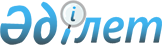 Қазақстан Республикасы Үкiметiнiң 1996 жылғы 18 шiлдедегi N 916 қаулысының күшiн тоқтату туралыҚазақстан Республикасы Үкiметiнiң Қаулысы 1996 жылғы 1 қазан N 1198

      Мұнай операцияларына мiндеттi сақтандыру жүргiзу тетiгiн жетiлдiру мақсатында Қазақстан Республикасының Үкiметi Қаулы Етедi: 

      1. "Мұнай операцияларын мiндеттi сақтандыруды ұйымдастырудың тәртiбi мен оны жүргiзудiң шарттары туралы ереженi бекiту туралы" Қазақстан Республикасы Үкiметiнiң 1996 жылғы 18 шiлдедегi N 916 қаулысының (Қазақстан Республикасының ПҮАЖ-ы, 1996 ж.,N 31, 288-құжат) күшi Үкiметтiң ерекше өкiмi шыққанға дейiн тоқтатыла тұрсын. 

      2. Қазақстан Республикасының Экономика министрлiгi мен Қаржы министрлiгi Мұнай және газ өнеркәсiбi министрлiгiмен, Геология және жер қойнауын қорғау министрлiгiмен және Мемлекеттiк сақтандыруды қадағалау комитетiмен бiрлесiп Ұлттық Банктiң келiсiмi бойынша бiр ай мерзiм iшiнде мұнай операцияларына мiндеттi сақтандыру жүргiзу тетiгiн жетiлдiру жөнiнде консультанттарды тарта отырып ұсынысенгiзсiн.     3. Осы қаулының орындалуына бақылау жасау ҚазақстанРеспубликасы Премьер-Министрiнiң орынбасары - ҚазақстанРеспубликасының Қаржы министрi А.С.Павловқа жүктелсiн.     Қазақстан Республикасының         Премьер-Министрi 
					© 2012. Қазақстан Республикасы Әділет министрлігінің «Қазақстан Республикасының Заңнама және құқықтық ақпарат институты» ШЖҚ РМК
				